СУМСЬКА МІСЬКА РАДАVIІІ СКЛИКАННЯ ХІІ СЕСІЯРІШЕННЯЗ метою належного забезпечення житлових умов учасників антитерористичної операції та членів їх сімей, створення їм сприятливого суспільного середовища, враховуючи пропозиції постійної комісії з питань охорони здоров’я, соціального захисту населення, освіти, науки, культури, туризму, сім’ї, молоді та спорту Сумської міської ради (протокол від 28.09.2021 № 9) та Ради учасників антитерористичної операції та членів сімей загиблих учасників антитерористичної операції при міському голові (протокол від 22.07.2021 № 8-2021), відповідно до рішення Сумської міської ради від 07 липня 2016 року № 954-МР «Про затвердження Порядку забезпечення житлом учасників антитерористичної операції та операції об’єднаних сил на 2016-2021 роки» (зі змінами, в редакції рішення сумської міської ради від 21 жовтня 2020 року № 7560-МР), керуючись статтею 25 Закону України «Про місцеве самоврядування в Україні», Сумська міська радаВИРІШИЛА:1. Надати одноразову цільову матеріальну допомогу на придбання житла учасникам антитерористичної операції за переліком (списком) та черговістю згідно з Додатком.2. Координацію виконання даного рішення покласти на заступника міського голови згідно з розподілом обов’язків.Сумський міський голова					    Олександр ЛИСЕНКОВиконавець: Чайченко О.В.________________________Списокучасників антитерористичної операції – претендентів на отримання у 2021-2022 роках одноразової цільової матеріальної допомоги для придбання житла, який узгоджений Радою учасників антитерористичної операції та членів сімей загиблих учасників антитерористичної операції при міському головіСумський міський голова					    Олександр ЛИСЕНКОВиконавець: Чайченко О.В._______________________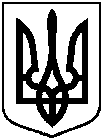 від 27 жовтня 2021 року № 2214 – МР м. СумиПро надання одноразової цільової матеріальної допомоги на придбання житла учасникам антитерористичної операціїДодатокдо рішення Сумської міської ради «Про надання одноразової цільової матеріальної допомоги на придбання житла учасникам антитерористичної операції»від 27 жовтня 2021 року № 2214 – МР№ З/П черговістьП.І.Б.заявника та його відношення до військової службиМісцереєстрації заявникаДатанародження, РНОКППДатаподаннязаяви, кількість балівРозмірдопомоги, грн.1.Арзамасцева Ірина Іванівна замість померлого 17.06.2021р.  чоловіка Арзамасцева Сергія Олександровича.Квота - перебував на службім. Сумивул. ХХХХХХХ, ХХкв. ХХХХ.ХХ.ХХХХХХХХХХХХХХ18.02.213,5першочергово (п.2.2.2. Порядку)350 0002Демченко Олег Володимировичдемобілізованийм. Сумивул. ХХХХХХХ, ХХкв. ХХХХ.ХХ.ХХХХХХХХХХХХХХ02.03.214,5350 0003СлюсаренкоОлександрМиколайовичдемобілізованийм. Сумивул. ХХХХХХХ, ХХкв. ХХХХ.ХХ.ХХХХХХХХХХХХХХ15.03.214,5350 0004Сіренко Андрій Васильовичперебуває на службі м. Сумивул. ХХХХХХХ, ХХкв. ХХХХ.ХХ.ХХХХХХХХХХХХХХ04.03.216350 0005РожковськийОлег Володимировичдемобілізованийм. Сумивул. ХХХХХХХ, ХХкв. ХХХХ.ХХ.ХХХХХХХХХХХХХХ19.01.213,5350 0006НечитайлоБогдан Миколайовичдемобілізованийм. Сумивул. ХХХХХХХ, ХХкв. ХХХХ.ХХ.ХХХХХХХХХХХХХХ21.01.213,5350 0007АнцуборкоМаксим Сергійовичперебуває на службім. Сумивул. ХХХХХХХ, ХХкв. ХХХХ.ХХ.ХХХХХХХХХХХХХХ18.01.20214,5350 0008Дахно Олександр Сергійович демобілізованийм. Сумивул. ХХХХХХХ, ХХкв. ХХХХ.ХХ.ХХХХХХХХХХХХХХ22.01.213,5350 0009Савченко Юрій Олександровичдемобілізованийм. Сумивул. ХХХХХХХ, ХХкв. ХХХХ.ХХ.ХХХХХХХХХХХХХХ26.02.213,5350 00010Віткалов Вячеслав Вікторовичперебуває на службім. Сумивул. ХХХХХХХ, ХХкв. ХХХХ.ХХ.ХХХХХХХХХХХХХХ17.03.20214,5350 00011ВинниченкоОлегГригоровичдемобілізованийм. Сумивул. ХХХХХХХ, ХХкв. ХХХХ.ХХ.ХХХХХХХХХХХХХХ24.03.213,5350 00012Леонов ОлександрПетровичдемобілізованийм. Сумивул. ХХХХХХХ, ХХкв. ХХХХ.ХХ.ХХХХХХХХХХХХХХ29.01.213350 00013Близнюк Олександр Івановичперебуває на службім. Сумивул. ХХХХХХХ, ХХкв. ХХХХ.ХХ.ХХХХХХХХХХХХХХ04.01.20214350 00014Кононов Денис Володимировичдемобілізованийм. Сумивул. ХХХХХХХ, ХХкв. ХХХХ.ХХ.ХХХХХХХХХХХХХХ24.02.213350 00015БистренкоБогданВолодимировичдемобілізованийм. Сумивул. ХХХХХХХ, ХХкв. ХХХХ.ХХ.ХХХХХХХХХХХХХХ17.03.213350 00016Карпенко Віталій Олеговичперебуває на службім. Сумивул. ХХХХХХХ, ХХкв. ХХХХ.ХХ.ХХХХХХХХХХХХХХ29.01.20214350 00017Ярошенко Юрій Григоровичдемобілізованийм. Сумивул. ХХХХХХХ, ХХкв. ХХХХ.ХХ.ХХХХХХХХХХХХХХ18.03.213350 00018Черняк Артур Станіславовичдемобілізованийм. Сумивул. ХХХХХХХ, ХХкв. ХХХХ.ХХ.ХХХХХХХХХХХХХХ05.05.213350 00019Шерстюк Андрій Григоровичперебуває на службім. Сумивул. ХХХХХХХ, ХХкв. ХХХХ.ХХ.ХХХХХХХХХХХХХХ04.02.214350 00020Чижов Юрій Петровичдемобілізованийм. Сумивул. ХХХХХХХ, ХХкв. ХХХХ.ХХ.ХХХХХХХХХХХХХХ25.01.212,5350 00021ДуньВалерій Григоровичдемобілізованийм. Сумивул. ХХХХХХХ, ХХкв. ХХХХ.ХХ.ХХХХХХХХХХХХХХ26.01.212,5350 00022Красій Анатолій Васильовичперебуває на службім. Сумивул. ХХХХХХХ, ХХкв. ХХХХ.ХХ.ХХХХХХХХХХХХХХ09.03.214350 00023НомеровськийОлександр Юрійовичдемобілізованийм. Сумивул. ХХХХХХХ, ХХкв. ХХХХ.ХХ.ХХХХХХХХХХХХХХ01.02.212,5350 00024Шевченко Роман Володимировичдемобілізованийм. Сумивул. ХХХХХХХ, ХХкв. ХХХХ.ХХ.ХХХХХХХХХХХХХХ19.02.212,5350 00025ГрищенкоСергій Олександровичперебуває на службім. Сумивул. ХХХХХХХ, ХХкв. ХХХХ.ХХ.ХХХХХХХХХХХХХХ26.03.214350 00026ГребеникСергій Михайловичдемобілізованийм. Сумивул. ХХХХХХХ, ХХкв. ХХХХ.ХХ.ХХХХХХХХХХХХХХ01.03.212,5350 00027СобченкоОлексій Сергійовичдемобілізованийм. Сумивул. ХХХХХХХ, ХХкв. ХХХХ.ХХ.ХХХХХХХХХХХХХХ09.03.212,5350 00028Швидкий ЄвгенОлексійовичперебуває на службім. Сумивул. ХХХХХХХ, ХХкв. ХХХХ.ХХ.ХХХХХХХХХХХХХХ28.04.214350 00029ВасилегаМикола Миколайовичдемобілізованийм. Сумивул. ХХХХХХХ, ХХкв. ХХХХ.ХХ.ХХХХХХХХХХХХХХ15.04.212,5350 00030Власенко Руслан Олександровичдемобілізованийм. Сумивул. ХХХХХХХ, ХХкв. ХХХХ.ХХ.ХХХХХХХХХХХХХХ11.01.212350 00031ЯковенкоДмитроВолодимировичперебуває на службім. Сумивул. ХХХХХХХ, ХХкв. ХХХХ.ХХ.ХХХХХХХХХХХХХХ05.01.213,5350 00032Безверхий Олександр Івановичдемобілізованийм. Сумивул. ХХХХХХХ, ХХкв. ХХХХ.ХХ.ХХХХХХХХХХХХХХ25.01.212350 00033Лаврик Євген Вікторовичдемобілізованийм. Сумивул. ХХХХХХХ, ХХкв. ХХХХ.ХХ.ХХХХХХХХХХХХХХ26.02.212350 00034Мартинов Сергій Вікторовичперебуває на службім. Сумивул. ХХХХХХХ, ХХкв. ХХХХ.ХХ.ХХХХХХХХХХХХХХ05.01.213,5350 00035ПилипенкоОлександр Сергійовичдемобілізованийм. Сумивул. ХХХХХХХ, ХХкв. ХХХХ.ХХ.ХХХХХХХХХХХХХХ01.03.212350 00036Білера Артем Сергійовичдемобілізованийм. Сумивул. ХХХХХХХ, ХХкв. ХХХХ.ХХ.ХХХХХХХХХХХХХХ01.03.212350 00037Лазоренко Андрій Анатолійовичперебуває на службім. Сумивул. ХХХХХХХ, ХХкв. ХХХХ.ХХ.ХХХХХХХХХХХХХХ16.02.213,5350 00038Кузьмін Сергій Олександровичдемобілізованийм. Сумивул. ХХХХХХХ, ХХкв. ХХХХ.ХХ.ХХХХХХХХХХХХХХ11.03.212350 00039Кривенко Сергій Івановичдемобілізованийм. Сумивул. ХХХХХХХ, ХХкв. ХХХХ.ХХ.ХХХХХХХХХХХХХХ16.03.212350 00040БатраченкоСергійЮрійовиперебуває на службім. Сумивул. ХХХХХХХ, ХХкв. ХХХХ.ХХ.ХХХХХХХХХХХХХХ11.03.213,5350 00041Басов ІгорВікторовичдемобілізованийм. Сумивул. ХХХХХХХ, ХХкв. ХХХХ.ХХ.ХХХХХХХХХХХХХХ15.04.212350 00042Ганжа Віктор Анатолійовичдемобілізованийм. Сумивул. ХХХХХХХ, ХХкв. ХХХХ.ХХ.ХХХХХХХХХХХХХХ04.01.211,5350 00043Стеблина Олексій Сергійовичперебуває на службім. Сумивул. ХХХХХХХ, ХХкв. ХХХХ.ХХ.ХХХХХХХХХХХХХХ15.04.213,5350 00044Рак Костянтин Володимировичдемобілізованийм. Сумивул. ХХХХХХХ, ХХкв. ХХХХ.ХХ.ХХХХХХХХХХХХХХ06.01.211,5350 00045Горобець Юрій Івановичдемобілізованийм. Сумивул. ХХХХХХХ, ХХкв. ХХХХ.ХХ.ХХХХХХХХХХХХХХ18.01.211,5350 00046Туренко Віталій Миколайовичперебуває на службім. Сумивул. ХХХХХХХ, ХХкв. ХХХХ.ХХ.ХХХХХХХХХХХХХХ18.01.213350 00047КостєвОлексій Михайлович демобілізованийм. Сумивул. ХХХХХХХ, ХХкв. ХХХХ.ХХ.ХХХХХХХХХХХХХХ21.01.211,5350 00048Просяник Ігор Юрійовичдемобілізованийм. Сумивул. ХХХХХХХ, ХХкв. ХХХХ.ХХ.ХХХХХХХХХХХХХХ22.01.211,5350 00049ГоробецьІгорЮрійовичперебуває на службім. Сумивул. ХХХХХХХ, ХХкв. ХХХХ.ХХ.ХХХХХХХХХХХХХХ28.01.213350 00050КозубицяОлександр Анатолійовичдемобілізованийм. Сумивул. ХХХХХХХ, ХХкв. ХХХХ.ХХ.ХХХХХХХХХХХХХХ29.01.211,5350 00051Чернов Олег Олександровичдемобілізованийм. Сумивул. ХХХХХХХ, ХХкв. ХХХХ.ХХ.ХХХХХХХХХХХХХХ26.02.211,5350 00052Назаренко Олександр Васильовичперебуває на службім. Сумивул. ХХХХХХХ, ХХкв. ХХХХ.ХХ.ХХХХХХХХХХХХХХ04.02.213350 00053Овчаров Олег Зіновійовичдемобілізованийм. Сумивул. ХХХХХХХ, ХХкв. ХХХХ.ХХ.ХХХХХХХХХХХХХХ11.03.211,5350 00054Савич Володимир Володимировичдемобілізованийм. Сумивул. ХХХХХХХ, ХХкв. ХХХХ.ХХ.ХХХХХХХХХХХХХХ11.03.211,5350 00055ВиниченкоОлександрМиколайовичперебуває на службім. Сумивул. ХХХХХХХ, ХХкв. ХХХХ.ХХ.ХХХХХХХХХХХХХХ03.03.213350 00056Кононов Максим Андрійович демобілізованийм. Сумивул. ХХХХХХХ, ХХкв. ХХХХ.ХХ.ХХХХХХХХХХХХХХ12.03.211,5350 00057Ліщинський Ігор Віталійовичдемобілізованийм. Сумивул. ХХХХХХХ, ХХкв. ХХХХ.ХХ.ХХХХХХХХХХХХХХ15.03.211,5350 00058ПідоймаМиколаМиколайовичперебуває на службім. Сумивул. ХХХХХХХ, ХХкв. ХХХХ.ХХ.ХХХХХХХХХХХХХХ17.03.213350 00059Коваленко Олександр Михайловичдемобілізованийм. Сумивул. ХХХХХХХ, ХХкв. ХХХХ.ХХ.ХХХХХХХХХХХХХХ22.03.211,5350 00060Дунь Олександр Миколайовичдемобілізованийм. Сумивул. ХХХХХХХ, ХХкв. ХХХХ.ХХ.ХХХХХХХХХХХХХХ30.03.211,5350 000